COMPITI PER LE VACANZE ESTIVE- classe TERZACari ragazzi, capisco che i mesi estivi siano tradizionalmente (e giustamente) dedicati allo svago ma talvolta si rischia di dimenticare quello che si è fatto e studiato. Se ciò avvenisse, il nuovo anno scolastico inizierebbe “in sofferenza” e sarebbe necessario spendere tempo per il recupero col rischio di dover poi accelerare con gli argomenti nuovi.Vi propongo un lavoro di ripasso e di applicazione; ho selezionato gli esercizi scegliendo quelli legati a una competenza richiesta come prerequisito per il programma del prossimo anno scolastico.Vi prego di non farli in fretta ma di cercare di metabolizzarli e di considerarli non una “seccatura” ma un “investimento”.Buona estate a voi e alle vostre famiglie!		Francesca VitaleLettura sotto l’ombrellone (facoltativa ma interessantissima): RIPASSO↓ESERCIZIESERCIZIRIPASSO↓PAGINANUMEROCAPITOLO 6141110-119-120-122CAPITOLO 6142123-124-125-127CAPITOLO 6143141CAPITOLO 7 (fino a pag. 158)16819CAPITOLO 7 (fino a pag. 158)16928-29-36-38-42-47CAPITOLO 922072-76CAPITOLO 1024758-61-62-66CAPITOLO 1024873CAPITOLO 1127795-96CAPITOLO 11278100-101-102-103-104CAPITOLO 122943-10-12-17-19-25-26CAPITOLO 1229528CAPITOLO 1332075-78-83CAPITOLO 14 (fino a pag. 335)34620-21CAPITOLO 14 (fino a pag. 335)34728-29-30-31-42CAPITOLO 14 (fino a pag. 335)34853titoloautorieditoreprezzo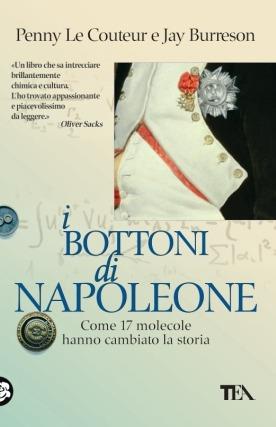 I bottoni di Napoleone.Come 17 molecole hanno cambiato la StoriaPenny Le Couteur, Jay Burreson TEA10,45 euro